						Do you have a BUSINESS that would like to support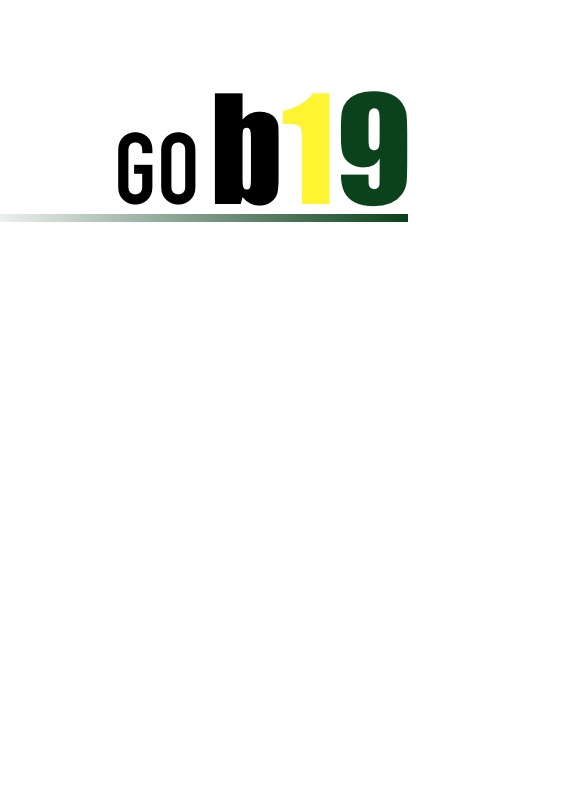      		       LHS Class of 2019 All Night Grad Party?					  ANPG: Safe, Alcohol & Drug-Free Night for LHS Seniors to Remember DONATION FORMNAME OF SPONSOR AS IT SHOULD APPEAR FOR RECOGNITIONCompany Name: ______________________________________________________________________Address:_______________________________________________________________________________City:___________________________State:______Zip:_________Phone:_________________________Email:__________________________________________________________________________________Contact Person:_______________________________Signature:_______________________________YOUR COMPANY NAME WILL BE LISTED AS A SPONSOR ON A FLYER DISTRIBUTEDTO ALL OF THE SENIORS IN THEIR ANGP CHECK-IN PACKETS(  )Check here if you do NOT want to be recognized in promotional literatureCONTRIBUTION AMOUNT$1000_______    $500_______    $250_______      Other$_________OR A GIFT CERTIFICATE (to be used as prizes)?Description & Value___________________________________________________________A gift of any amount will help keep our students stay safe on graduation night.The Langley High School ALL-NIGHT GRADUATION PARTY (ANGP) is sponsored by the Langley High School Parent Teacher Association, a non-profit organized under section 501C(3) of the IRS code; Federal Tax ID 54-1358045, DONATIONS ARE TAX DEDUCTIBLE AS DEFINED BY THE LAW.Please make checks payable to LHS ANGP andReturn this form with your donation to:Ann Haley (Treasurer), 11129 Bowen Avenue, Great Falls, VA 22066QUESTIONS? Contact Beth Harkaway, ANGP Co-Chair at Bethkharkaway@gmail.comThe Langley High School Class of 2019 Appreciates Your Support!